Сведения о медицинских работниках, участвующих в предоставлении платных медицинских услуг:ФИОДолжностьУченая степень, категорияСпециальность, сертификат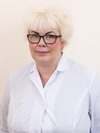 Агафонова Елена ВалентиновнаВрач лабораторной диагностики клинической лаборатории поликлиникиКандидат медицинских наук,высшая категорияВрач специалист по клинической лабораторной диагностикесертификат 0316240705479 от 06.06.2017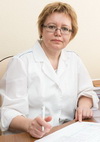 Баязитова Лира ТабрисовнаЗав. лабораторией микробиологииКандидат медицинских наук,высшая категорияВрач специалист по бактериологииСертификат № 0316240702399 от 16.11.2016 г.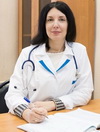 Владимирова Дарья ИвановнаВрач аллерголог- иммунологПервая категорияВрач специалист по аллергологии и иммунологииСертификат специалиста №1178270012875 от 16.11.2018 г. "Аллергология и иммунология"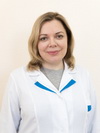 Горшунова Наталья АлександровнаВрач аллерголог- иммунологВысшая категорияВрач специалист по аллергологии и иммунологииСертификат № 0377060097889 от 12.11.2014 г.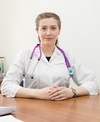 Камалова Элина РишатовнаВрач аллерголог- иммунолог-Врач специалист по аллергологии и иммунологииСертификат № 0102180562761 от 31.08.2016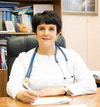 Решетникова Ирина ДмитриевнаЗав. поликлиникойКандидат медицинских наук,высшая категорияВрач специалист по аллергологии и иммунологииСертификат 0316240705706 от 06.06.2017Врач специалист по общественному здоровью и организации здравоохраненияСертификат 0377180753816 от 17.02.2018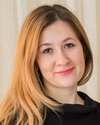 Сафина Лейсэн ФаритовнаВрач аллерголог- иммунологКандидат медицинских наук,высшая категорияВрач специалист по аллергологии и иммунологииСертификат №0316240706991 от 28.10.2017г.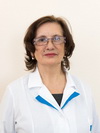 Смирнова Лариса РешазовнаВрач аллерголог- иммунологКандидат медицинских наук,высшая категорияВрач специалист по аллергологии и иммунологии,Сертификат А № 4229977 от 03.06.2015 г.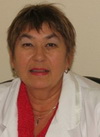 Терещенко Фарида МихайловнаВрач аллерголог - иммунологКандидат медицинских наукВрач специалист по аллергологии и иммунологии,Сертификат № 0316240702137 от 31.10.2016 г.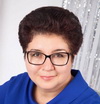 Файзуллина Резеда АбдулахатовнаВрач- педиатрДоктор медицинских наук,профессорВрач специалист по педиатрии,Сертификат № 0116310031509 выдан 09 ноября 2016 г.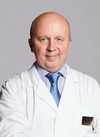 Храмов Владимир ВасильевичВрач аллерголог - иммунологКандидат медицинских наук,высшая категорияВрач специалист по аллергологии и иммунологии,Сертификат № 0316240706996 от 28.10.2017 г.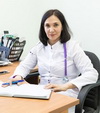 Шарифуллина Алсу АкрамовнаВрач аллерголог - иммунологКандидат медицинских наук,высшая категорияВрач специалист по аллергологии и иммунологииСертификат № 0377180755851 от 09.06.2018 г.